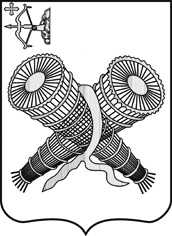 СЛОБОДСКАЯ  ГОРОДСКАЯ  ДУМАРЕШЕНИЕ27.05.2020							                                         № 64/466г. Слободской Кировской областиО внесении изменений в решение Слободскойгородской Думы от 18.05.2016 № 87/651В соответствии с п. 11 ч. 1 ст. 16, статьями 7, 43  Федерального закона от 06.10.2003 № 131-ФЗ «Об общих принципах организации местного самоуправления в Российской Федерации» и Уставом муниципального образования «город Слободской»СЛОБОДСКАЯ ГОРОДСКАЯ ДУМА Р Е Ш И Л А:1. Внести в решение Слободской городской Думы от 18.05.2016 № 87/651 «Об утверждении порядка сноса и возмещения ущерба за снос (повреждение) зеленых насаждений на территории муниципального образования «город Слободской» следующие изменения:1.1. В преамбуле решения Слободской городской Думы от 18.05.2016 № 87/651 «Об утверждении порядка сноса и возмещения ущерба за снос (повреждение) зеленых насаждений на территории муниципального образования «город Слободской» слова «постановлением Правительства Российской Федерации от 8 мая 2007 г. № 273 «Об исчислении размера вреда, причиненного лесам вследствие нарушения лесного законодательства»» заменить на «постановлением Правительства Российской Федерации от 29.12.2018 № 1730 «Об утверждении особенностей возмещения вреда и находящимся в них природным объектам вследствие нарушения лесного законодательства»».2. Внести изменения в Порядок сноса и возмещения ущерба за снос (повреждение) зеленых насаждений на территории муниципального образования «город Слободской», утвержденный решением Слободской городской Думы от 18.05.2016 № 87/651 «Об утверждении порядка сноса и возмещения ущерба за снос (повреждение) зеленых насаждений на территории муниципального образования «город Слободской» (далее-Порядок):2.1. Наименование раздела 4 Порядка изложить в новой редакции:«4. Определение ущерба при незаконном сносе зеленых насаждений».2.2. Раздел 4 Порядка изложить в новой редакции:«Определение размера ущерба при незаконном сносе зеленых насаждений на земельных участках, находящихся в муниципальной собственности и земельных участках, государственная собственность на которые не разграничена, за исключением лесных насаждений, расположенных на лесных участках, осуществляется в соответствии с постановлением Правительства Российской Федерации от 29.12.2018 № 1730 «Об утверждении особенностей возмещения вреда и находящимся в них природным объектам вследствие нарушения лесного законодательства».3. Настоящее решение вступает в силу со дня его официального опубликования в Информационном бюллетене органов местного самоуправления муниципального образования «город Слободской».Глава города Слободского			И.В. ЖелваковаПредседатель Слободской городской Думы                                     З.А. Баранова